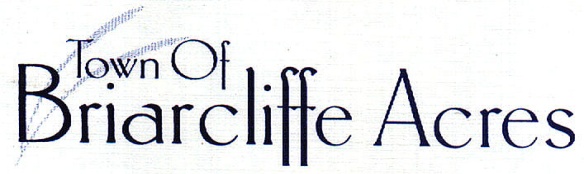 								AGENDA				        VIRTUAL TOWN MEETING  _ Monday, July 20,2020 4pm					   https://teams.microsoft.com/join/prhlrb71d26dOld Business:			        Treasurer:  		Discuss and vote on amount to Municipal 					        		        			Investment PoolNew Business:  		       Chief Lamparter: 	Security Report				        Planning Commission: Quarterly Report presented by Clerk for Chairman								Presentation of Resolution #PC2020.01 										Consideration and Adoption of the 2020 Town of 		   						Briarcliffe Acres Comprehensive PlanCommittee Reports:                    Treasurer:		Treasurer's Report 				       Mayor Pro-tem:		Public Input:			        	Announcement of next meeting: 				Virtual Council Workshop 4pm August 10, 2020								Virtual Public Hearing 4pm August 24, 2020	                       						        		Virtual Town Meeting  Immediately following      									Public Hearing August 24, 2020Adjournment: Office Of Town Clerk  121 North Gate Road  Myrtle Beach, South Carolina  29572  843.272.8863